Curriculum VitaeContact Information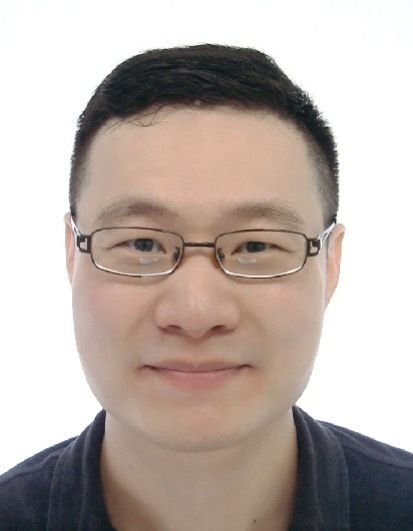 Name：Zhao-Chi Chen (George)Born in 1987, Taiwan.E-Mail：kanon2107@hotmail.comResearch InterestsLaser ablation manufacturing technology, 3D printing and bionic structure tissue engineering, CAE/FEM analysis, Microfluidic biochip system, On-chip sensing device.EducationPh.D.：Department of Mechatronic Engineering, National Taiwan Normal University, 2014/09~2018/06.Honors2021 3rd FEMTO-ST/ CBME International Symposium, Biomedical Engineering Contributions to Precision Health and Patients Care, Invited Speaker.2019 Postdoctoral Researcher Academic Research Award of the Ministry of Science and Technology36th National Conference on Mechanical Engineering of CSME (CSME 2019) session chair.1st Asia-Pacific Thermofluid Science & Engineering Conference (APTSE 2019) Student Poster Award-Honorable Mention.2019 The Phi Tau Phi Scholastic Honor Society of the Republic of China.2019 Member of Society of Theoretical and Applied Mechanics of the Republic of China (STAM).2016 Technology Research Scholarship, CTCI Foundation, Taiwan.2013 Member of Taiwan Laser Application Development Association (TLADA).2009 Industrial Development Bureau Scholarship, Ministry of Economic Affairs, Taiwan.Professional Experience2020/12~present：Postdoctoral Research Fellow, Department of Mechatronic Engineering, National Taiwan Normal University.2020/09~2021/02：Industry Expert (Teacher), Department of Mechanical Engineering, National Taipei University of Technology.2020/09~2020/11：Postdoctoral Research Fellow, Department of Electrical Engineering, National Taiwan University of Science and Technology.2020/02~2020/07：Adjunct assistant professor, Department of Marine Engineering, Taipei University of Marine technology.2019/09~2020/01：Adjunct Lecturer, Department of Marine Engineering, Taipei University of Marine technology.2018/09~2020/08：Postdoctoral Research Fellow, Department of Mechatronic Engineering, National Taiwan Normal University.2011/10~2014/08：R&D Alternative Military Service (Laser engineer), R&D / CNC Turret Punch Press, Tailift Group Co.Extracurricular TrainingFinite Element Analysis (FEA) simulation course, PITOTECH CO., LTD. Taiwan, 2018.Taguchi Quality Engineering Technical Learning Course, China Productivity Center, Taiwan, 2012.CO2 Laser Cutting Application Course, Taiwan Laser Application Development Association, Taiwan, 2012.Courses and CertificatesCourses:Thin-film sensor technology.Integrated microfluidic system design.Laser engineering applications.Biomedical chip technology.Material mechanics, Thermodynamics, Heat transfer, Statics, Fluid mechanics, Mechanical manufacturing, Calculus, physics, Basic electricity, Computer aided design/Computer aided manufacturing (CAD/CAM).Certificates:Fitter class C certifiedPublicationsJournals:[1] Zhao-Chi Chen, Tien-Li Chang, Dar-Sun Liou, Jing-Yuan Fan, Chien-Ping Wang, Fabrication of a bio-inspired hydrophobic thin film by glutaraldehyde crosslinking electrospun composite self-cleaning nanofibers, Materials Letters, 298 (2021) 129975. (SCI) IF=3.204[2] Zhao-Chi Chen, Tien-Li Chang, Chia-Hua Chen, Dar-Sun Liou, Tong-Yao Han, Qi-Xuan Wu, Flexible NO gas sensor fabricated using graphene/silver nanoparticles stacked electrode structures, Materials Letters, 295 (2021) 129826. (SCI) IF=3.204[3] Zhao-Chi Chen, Tien-Li Chang a, Kai-Wen Su, Hsin-Sheng Lee, Jung-Chang Wang, Application of self-heating graphene reinforced polyvinyl alcohol nanowires to high-sensitivity humidity detection, Sensors and Actuators: B. Chemical, 327 (2021) 128934. (SCI) IF=7.1 (Ranking < 5%)[4] Zhao-Chi Chen, Tien-Li Chang, Cheng-Che Liu, Wen-Tse Hsiao, Chih-Heng Huang, Picosecond laser surface modification of aluminum oxide with fish-scale structures for cell culture, Ceramics International, 46 (2020) 17651-17658. (SCI) IF=3.83 (Ranking < 5%)[5] Zhao-Chi Chen, Tien-Li Chang, Ching-Hao Li, Kai-Wen Su, Cheng-Che Liu, Thermally stable and uniform DNA amplification with picosecond laser ablated graphene rapid thermal cycling device, Biosensors and Bioelectronics, 146 (2019) 111581. (SCI) IF=10.257 (Ranking < 5%)[6] Zhao-Chi Chen, Shih-Feng Tseng, Tien-Li Chang, Wen-Tse Hsiao, Yung-Sheng Lin, Ultrafast laser structuring of graphene-based multi-zone heaters for the detection of antioxidant capacity, The International Journal of Advanced Manufacturing Technology, 103 (2019) 3115-3124. (SCI) IF=2.496[7] Zhao-Chi Chen, Tien-Li Chang, Tung-Cheng Pan, Don-yau Chiang, Shih-Feng Tseng, A facile approach to fabrication and characterization of conductive conjugated polyvinyl alcohol/graphene composite nanofibers, Materials Letters 233 (2018) 130-133. (SCI) IF=3.019[8] Tien-Li Chang, Zhao-Chi Chen, Shih-Feng Tseng, Laser micromachining of screen-printed graphene for forming electrode structures, Applied Surface Science 374 (2016) 305-311. (SCI) IF=3.387 (Ranking 1/19, < 6%)[9] Tien-Li Chang, Zhao-Chi Chen, Wen-Yi Chen, Hsieh-Cheng Han, Shih-Feng Tseng, Patterning of multilayer graphene on glass substrate by using ultraviolet picosecond laser pulses, Microelectronic Engineering 158 (2016) 1 -5. (SCI) IF=1.806[10] Tien-Li Chang, Zhao-Chi Chen, Ya-Wei Lee, Yan-Hom Li, Chien-Ping Wang, Ultrafast laser ablation of soda-lime glass for fabricating microfluidic pillar array channels, Microelectronic Engineering 158 (2016) 95-101. (SCI) IF=1.806[11] Tien-Li Chang, Zhao-Chi Chen, Surface patterning of multilayer graphene by ultraviolet laser irradiation in biomolecule sensing devices, Applied Surface Science 359 (2015) 543-549. (SCI) IF=3.15 (Ranking 1/18, < 6%)[12] Tien-Li Chang, Zhao-Chi Chen, Yeeu-Chang Lee, Micro/nano structures induced by femtosecond laser to enhance light extraction of GaN based LEDs, Optics Express 20 14 (2012) 15997-16002. (SCI) IF=3.546Conferences:[1] Yu-Cheng Kuo, Chun-Ju Wu, Zhao-Chi Chen and Chung-Hsien Kuo, Low Cost Mobile Robot Autonomous Navigation System with Utilizing RGB-D Camera and IMU/ Encoder Odometry. 2nd Artificial Intelligence, Robotics and Control (AIRC 2020), Cairo, Egypt (2020, Dec).[2] Zhao-Chi Chen, Tien-Li Chang, Pin-Chun Lin, Jing-Yi Yang, Investigation of laser-ablated flexible graphene film forming temperature sensors. 45st International Micro- and Nano Engineering Conference (MNE2019), Rhodes, Greece (2019, Sep).[3] Zhao-Chi Chen, Tien-Li Chang, Graphene oxide-assisted preparation of polyvinyl alcohol (PVA) hybrid nanofiber by electrospinning for biomedical application. 29th International Microprocesses and Nanotechnology Conference (MNC 2016), Kyoto, Japan, 10P-7-37 (2016, Nov).[4] Cheng-Ying Chou, Mao-Hung Cheng, Kai-Rong Gan, Zhao-Chi Chen, Tien-Li Chang, Shih-Feng Tseng, Picosecond laser ablation of graphene PEDOT:PSS for the flexible electronics. 42st International Micro- and Nano Engineering Conference (MNE2016), Vienna, Austria (2016, Sep).[5] Kai-Rong Gan, Cheng-Ying Chou, Tien-Li Chang, Zhao-Chi Chen, Ya-Wei Lee, Chien-Ping Wang, Multilayer graphene structures for a gas sensor module with wireless circuits by picosecond laser irradiation. 42st International Micro- and NanoEngineering Conference (MNE2016), Vienna, Austria (2016, Sep).[6] Shin-Yen Chou, Chi-Huang Huang, Tien-Li Chang, Zhao-Chi Chen, Ching-Hao Li, Investigation on picosecond laser-ablated microfluidic micro pillar arrays with electrospun nanofibers for trapping structures. 42st International Micro- and NanoEngineering Conference (MNE2016), Vienna, Austria (2016, Sep).[7] Tien-Li Chang, Huang-Chi Huang, Wen-Yi Chen, Ya-Wei Lee, Zhao-Chi Chen, Chien-Ping Wang, Thermal dynamics identification of graphene based heater by UV laser pulses. 42st International Micro- and Nano Engineering Conference (MNE2016), Vienna, Austria (2016, Sep).[8] Zhao-Chi Chen, Huang-Chi Huang, Shin-Yen Chou, Tien-Li Chang, Hsieh-Cheng Han, Fabrication of functionalized polyvinyl alcohol/graphene hybrid nanofibers by electrospinning for biomedical application. 42st International Micro- and NanoEngineering Conference (MNE2016), Vienna, Austria (2016, Sep).[9] Tien-Li Chang, Huang-Chi Huang, Zhao-Chi Chen, Wun-Yi Chen, Study on an integrated real-time sensor in droplet-based microfluidics. 17th International Conference on Microfluidics and Nanofluidics (ICMN 2015), Prague, Czech Republic, 24793 (2015, July).[10] Chieh-Fu Chang, Tien-Li Chang, Chi-Huang Huang, Zhao-Chi Chen, Wen-Yi Chen, Formation of crosslinked PVA nanowires on multilayer graphene based device for glucose detection. 41st International Micro- and NanoEngineering Conference (MNE2015), Hague, Netherlands (2015, Sep).[11] Wen-Yi Chen, Zhao-Chi Chen, Tien-Li Chang, Chieh-Fu Chang, Ya-Wei Lee, Shih-Feng Tseng, Direct patterning of multilayer graphene by ultrafast laser irradiation. 41st International Micro- and Nano- Engineering Conference (MNE2015), Hague, Netherlands (2015, Sep).[12] Ya-Wei Lee, Tien-Li Chang, Wun-Yi Chen, Zhao-Chi Chen, Jung-Chang Wang, Continuous tracing of emulsion formation in a microfluidic T-junction. 41st International Micro- and Nano- Engineering Conference (MNE2015), Hague, Netherlands (2015, Sep).[13] Zhao-Chi Chen, Tien-Li Chang, Wen-Yi Chen, Shih-Feng Tseng, Chieh-Fu Chang, Chi-Huang Huang, Study on Micromachining of Ga-Doped ZnO Thin Films with Picosecond Laser Pulses. 41st International Micro- and NanoEngineering Conference (MNE2015), Hague, The Netherlands (2015, Sep).[14] Cheng-Ying Chou, Chi-Huang Huang, Zhao-Chi Chen, Chieh-Fu Chang, Wen-Yi Chen, Shih-Feng Tseng, Tien-Li Chang, Controlled Fabrication of Conductive Polymer Nanowires with Electrode Process for Biomolecular Detection. Proceedings of the 32nd CSME National Conference on Mechanical Engineering, Kaohsiung, Taiwan, 2217 (2015, Dec).[15] Yu-Chen Pan, Chi-Huang Huang, Wen-Yi Chen, Wei-Lin Lai, Zhao-Chi Chen, Hsieh-Cheng Han, Shih-Feng Tseng, Tien-Li Chang, 2015, Direct Fabrication of Microfluidic Channel Devices Using Three-Axis Computer Aided Machines. The 13th International Conference on Automation Technology (Automation 2015), Taipei, Taiwan, E-009 (2015, Nov).[16] Zhao-Chi Chen, Liang-Ju Pan, Applications of Optical Path Length Compensation Technology for High Power CO2 Laser Cutting Process. 16th International Conference on Advances in Material & Processing Technologies (AMPT Conference 2013) (2013, Sep).[17] Zhao-Chi Chen, Tien-Li Chang, Yeeu-Chang Lee, Ming-Jie Yang, Study of Periodic Nanostructures Fabricated by Femtosecond Laser to Enhance Extraction-Light Efficiency on Light Emitted Diodes. Conference on Precision Machinery and Manufacturing Technology (PMMT 2011) (2011, May).[18] Jen-Wei Cheng, Tien-Li Chang, Yeeu-Chang Lee, Yung-Hsin Kuo, Ting-Kai Tsai, Zhao-Chi Chen, Study on Femtosecond Laser Process for Transparent Thin-film Material. 14th Nano and Microsystem Technique Conference (NMTC Conference 2010) (2010, Dec).[19] Sih-Kai Wang, Tien-Li Chang, Yeeu-Chang Lee, Yung-Hsin Kuo, Ting-Kai Tsai, Zhao-Chi Chen, Study of Micro/Nano Structures Fabricated by Femtosecond Laser for Transparent Thin-film on Light Emitted Diodes. 14th Nano and Microsystem Technique Conference (NMTC Conference 2010) (2010, Dec).Book Chapter:[1] 陳肇祈、張天立, 以超快雷射直寫製作薄膜電極元件於微型加熱器應用，光電季刊 (2018)。[2] 陳肇祈，光路補償技術對於CO2雷射加工之應用，臺灣雷射，第七期 (2012)。